Ant-Racism & Pro-Reconciliation Ministry Books to Read Right Now If You Want to Be Anti-Racist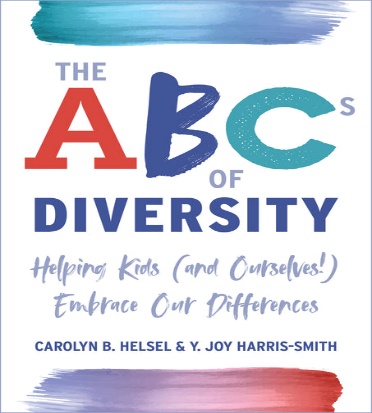 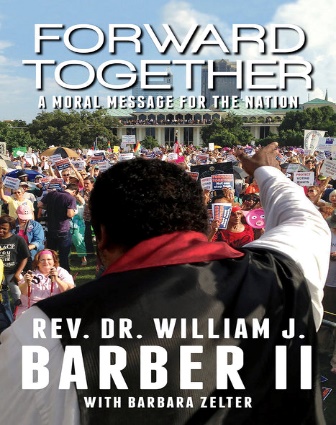 The ABCs of Diversity: Helping Kids                                      Forward Together: (and Ourselves!) Embrace Our Differences                  A Moral Message for the Nation   By Carolyn B. Helsel, Y. Joy Harris-Smith              By Reverend Dr. William Barber II,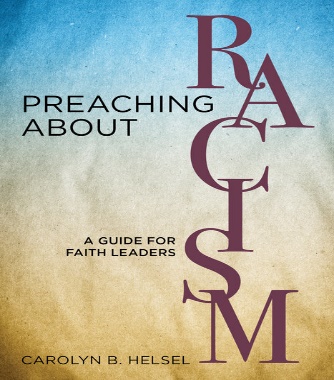 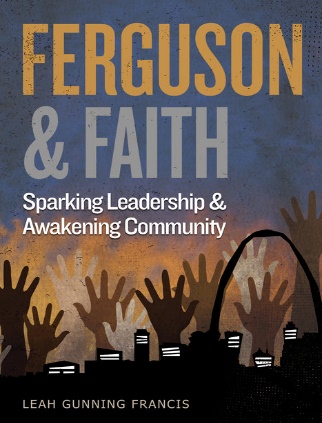   Preaching about Racism:                                                                    Ferguson and Faith:  A Guide for Faith Leaders                                            Sparking Leadership and Awakening Community By Carolyn B. Helsel                                                                   By Leah Gunning Francis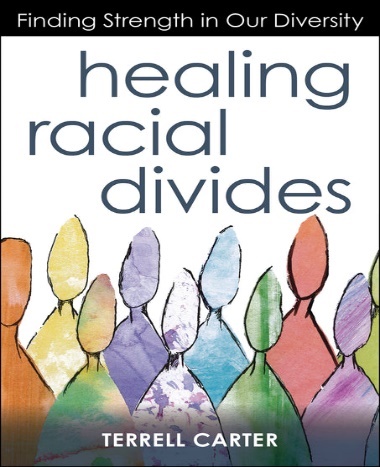 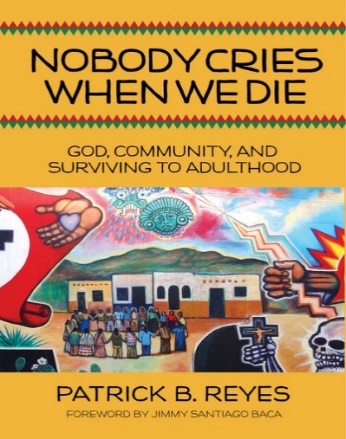 Healing Racial Divides:                                                        Nobody Cries When We Die:Finding Strength in Our Diversity,                              God, Community, and Surviving By Terrell Carter                                                               to Adulthood, By Patrick B. Reyes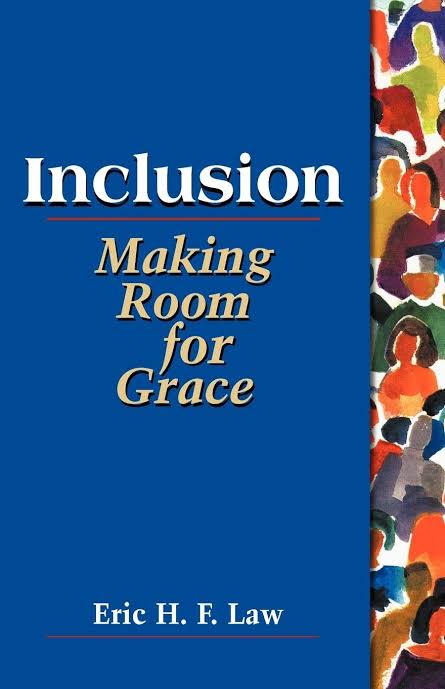 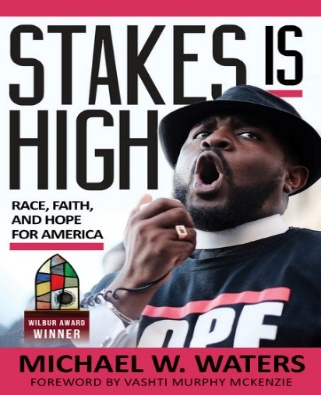 Inclusion: Making Room for Grace                                  Stakes Is High: Race, Faith,                                                                                       And Hope for America                                                                                     By Michael W. Waters                                                         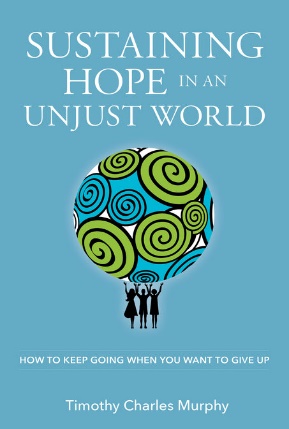 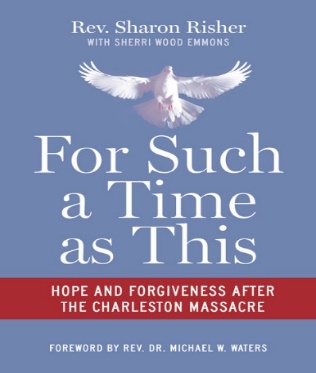 Going When You Want to Give Up                            For Such a Time as This: Hope and   By Timothy Charles Murphy                     Forgiveness after the Charleston Massacre,                                                                                  By Sharon Risher with Sherri Wood Emmons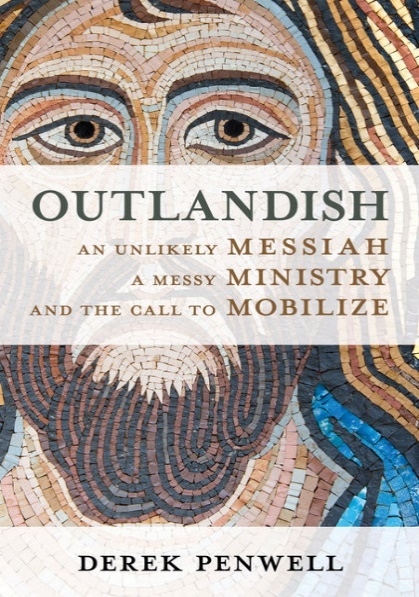 Outlandish: An Unlikely Messiah, a Messy Ministry, and the Call to Mobilize, By Derek Penwell 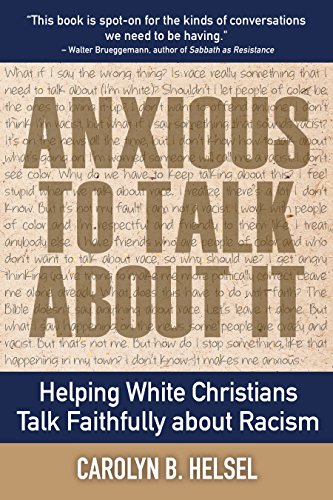 By: Carolyn B. Helsel